Academic Tutor (science) 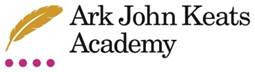 Ark John Keats Academy 

Unique opportunity to join an outstanding school in north London.   Ark John Keats is looking for Academic Tutors to support our young people to improve their achievement in science. You will join a committed and experienced department who are passionate about their subject and sharing their love of science with our pupils. As an Academic Tutor, you will be working primarily with small groups of year 11 pupils to prepare them for their end of year examinations. You will plan revision sessions that are tailored to the needs of individual pupils and will support teachers in the department to promote excellent outcomes at GCSE. At Ark John Keats, we pride ourselves on providing outstanding pastoral care to every child that we work with. In this role, you will work alongside our outstanding pastoral team to promote excellent behaviour and attendance across the academy. You will do this by running small group interventions, assisting with duties and providing tailored support to individual students across all key stages. Several of our previous Academic Tutors have gone on to train to become teachers at Ark John Keats Academy, so this is an excellent opportunity if you are considering becoming a teacher. Ark John Keats was founded in 2013 with one class of reception children. We are now a fully-fledged all-through school, running from nursery to year 13, with over 1800 children. Our secondary school is oversubscribed, with a waiting list for every year group. Our community is composed of supportive and committed families who buy into our vision and work with us to ensure their children achieve all they are capable of in the future. We aspire for all our children to have the academic knowledge necessary to enable them to progress to university, for pupils to have a love of learning and curiosity about the world, and for them to be polite, well-mannered young people who take responsibility for their choices and drive their own destinies. Ark John Keats is part of Ark Schools, a hugely successful network serving pupils from deprived communities. Our network shares a belief in our six pillars: High expectations: Every adult who works at AJK believes in the limitless potential of all children.Excellent teaching: Subject specialists plan lessons which make pupils work hard and think deeply about the subject, fostering their curiosity and love of learning.Exemplary behaviour: The AJK community is one of politeness, gratitude and service, where pupils take responsibility for their choices and want to behave impeccably.Depth for breadth: An academic curriculum, rich in powerful knowledge, opens up opportunities for our children for the rest of their lives.Knowing every child: A culture of respect and kindness, combined with proactive work with families, leads to positive relationships which unlock learning capabilities.Always learning: Our culture of continuous improvement is supported by a research-driven programme of development and a spirit of collaboration.At Ark John Keats, we believe in rigour – our curriculum is full of challenge, and we know that our children are intellectually resilient and capable of learning lots in every subject no matter what their starting point.We believe in exemplary behaviour – we have sky high standards and support all children to reach these, by focusing on developing pupils’ self-regulation, explicitly teaching pupils how to behave, and by working closely with families.We believe in the limitless potential of all children – if children work hard, there are no limits to what they can achieve.To apply please click here and submit your application by 9am on Monday 29th November. For further information or a confidential discussion please contact Frances Freeman at f.freeman@arkjohnkeatsacademy.org  Interviews will take place w/c 6th December. Start Date: 		January 2022. Salary: 		Ark Support Band 5 (Outer London ranging from Point 5 - 10): £22,185 - £24,256 pro-rata for TTO dependent on skills and experience. 
Hours & Work Pattern: 	8:00am – 5:00pm, Fixed term until July 2022. 
We value diversity and are committed to safeguarding and promoting child welfare. The successful candidate will be subject to DBS and any other relevant employment checks.Job Description: Academic Tutor (science)Reports to:             	Head of Science Start Date: 		January 2022, fixed term till July 2022. Salary: 		Ark Support Band 5 (Outer London ranging from Point 5 - 10): £22,185 - £24,256 pro-rata for TTO dependent on skills and experience. 
Working Hours: 	8am – 5pm, Term Time only The RoleAs an Academic Tutor, you will be working primarily with small groups of year 11 pupils to prepare them for their end of year science exam. You will plan revision sessions that are tailored to the needs of individual pupils and will support teachers in the department to promote excellent outcomes at GCSE. You will also assist the pastoral team to work with small groups of pupils across both key stage 3 and 4. At Ark John Keats, we pride ourselves on providing outstanding pastoral care to every child that we work with. In this role, you will work alongside our outstanding pastoral team to promote excellent behaviour and attendance across the academy. You will do this by running small group interventions, assisting with duties and providing tailored support to individual students across all key stages.Key Responsibilities:Academic SupportWork with small groups of year 11 students to prepare them for the end of year examinations (GCSEs)Prepare revision lessons that are tailored to the needs of the students you are working with Mark past exam papers and other revision materials Support teachers within the science department to secure excellent outcomes for students in year 11  Undertake any other work as directed by the Head of sciencePastoral supportWork individually or with small groups of students across key stage 3 and 4 to improve attendance or behaviour Run 1-1 or small group pastoral interventions Support SEND pupils through targeted interventions Assist with duties This job description is not an exhaustive list and you will be expected to carry out any other reasonable tasks as directed by your line manager.  Person Specification: Academic Tutor (science)Qualification Criteria Minimum of A Level Grade C or above (or equiv) in a science, ideally qualified to degree level Qualified to work in the UKKnowledge, Skills & ExperienceUp to date knowledge in the curriculum area An understanding of what outstanding teaching looks like in small group settings An understanding of the strategies needed to establish consistently high expectationsAn appreciation and interest in the pastoral support systemExcellent communication and interpersonal skills with children and adults BehavioursEffective team workerHigh expectations for accountability and consistencyVision aligned with Ark’s high aspirations, high expectations of self and othersGenuine passion and a belief in the potential of every pupilMotivation to continually improve standards and achieve excellenceEffective listening skills that lead to a strong understanding of others Commitment to the safeguarding and welfare of all pupilsGood communication, planning and organisational skillsDemonstrates resilience, motivation and commitment to driving up standards of achievementActs as a role model to staff and pupilsCommitment to regular and on-going professional development and training to establish outstanding classroom practiceOtherCommitment to equality of opportunity and the safeguarding and welfare of all pupilsWillingness to undertake trainingThis post is subject to an enhanced Disclosure & Barring Service check